          Name: ___________________________________                                              Score: ________________ 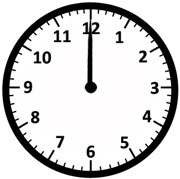 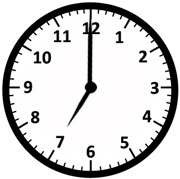 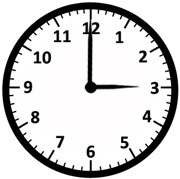 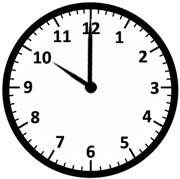 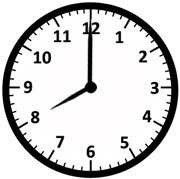 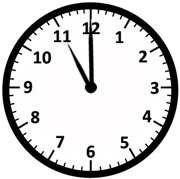 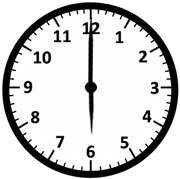 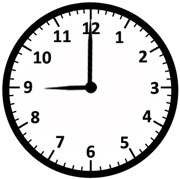 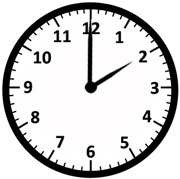 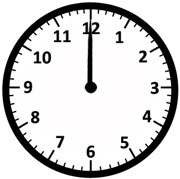 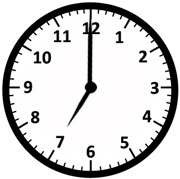 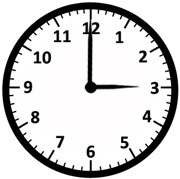 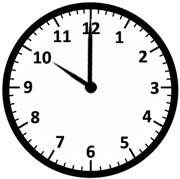 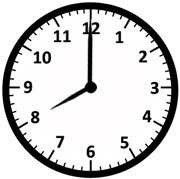 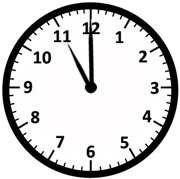 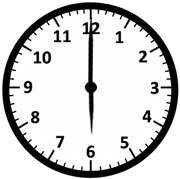 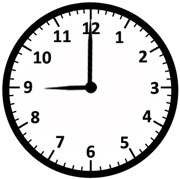 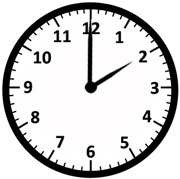 Printable Math Worksheets @ www.mathworksheets4kids.com  